Российская Федерация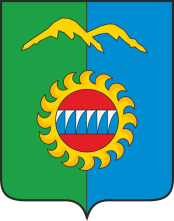 Администрация города ДивногорскаКрасноярского краяП О С Т А Н О В Л Е Н И Е    07.06.2021		                                 г. Дивногорск					№ 104пО внесении изменений в постановление администрации города от  28.11.17  № 208п  «О функционировании муниципального звена территориальной подсистемы единой государственной системы предупреждения и ликвидации чрезвычайных ситуаций муниципального образования г. Дивногорск»          С целью уточнения руководящего состава территориальной подсистемы единой государственной системы предупреждения и ликвидации чрезвычайных ситуаций городского округа город Дивногорск, в соответствии с Федеральным Законом от 21.12.1994  № 68-ФЗ «О защите населения и территорий от чрезвычайных ситуаций природного и техногенного характера», постановлением Правительства Российской Федерации от 30.12.2003 № 794 «О единой государственной системе предупреждения и ликвидации чрезвычайных ситуаций»,  руководствуясь ст. 43,53,  Устава города Дивногорска,ПОСТАНОВЛЯЮ: 1. Внести в постановление администрации города от  28.11.17  № 208п  «О функционировании муниципального звена территориальной подсистемы единой государственной системы предупреждения и ликвидации чрезвычайных ситуаций муниципального образования г. Дивногорск» изменения следующего содержания:     - приложения 1, 2, 3 к постановлению изложить в новой редакции, согласно приложению 1,2,3 к настоящему постановлению.2. Настоящее постановление подлежит опубликованию в общественно-политической газете «Огни Енисея», размещению на официальном сайте администрации города в информационно-телекоммуникационной сети «Интернет». 3. Настоящее постановление вступает в силу после официального опубликования.4. Контроль за исполнением настоящего постановления возложить на  заместителя Главы города Середу А.И.Глава города                                                                                                                 Егоров С.И.Приложение №1к постановлению администрациигорода Дивногорскаот _________ №_____ПЕРЕЧЕНЬмуниципальных учреждений, предприятий, организаций и общественных объединений города, входящих в состав муниципального звена территориальной подсистемы РСЧС муниципального образования г. Дивногорск и предоставляющих силы и средства на предупреждение и ликвидацию чрезвычайных ситуацийПриложение №2к постановлению администрациигорода Дивногорска от ________ № _____Состав служб РСЧС     ИТОГО:  НА ТЕРРИТОРИИ РАЙОНА В ЦЕЛЯХ ЗАЩИТЫ НАСЕЛЕНИЯ И ТЕРРИТОРИИ, ЛИКВИДАЦИИ ЧС СОЗДАЁТСЯ 12 СЛУЖБ РСЧСПриложение №3 к постановлению администрациигорода Дивногорскаот _________ № _____Закрепление служб РСЧС за руководящим составом администрацииNп/пНаименование учреждений, предприятий, организаций, общественных объединенийНаименованиеслужбы РСЧС районаРуководитель службы (группы)1ж/д станция «Дивногорск»Служба защиты и ликвидации ЧС на транспорте Жигалов А.А.2Дивногорский участок ГИМССлужба защиты и ликвидации ЧС на транспортеБлинов В.Г.3Отдел полиции №13 ММУ МВД России «Красноярское»Служба охраны общественного порядка и безопасности дорожного движения Маслов А.В.4ПСЧ-29 ФГКУ «30 отряд федеральной противопожарной службы по Красноярскому краю»Служба тушения пожаровЛемещенков С.В.5Муниципальное унитарное предприятие электрических сетейСлужба защиты и ликвидации ЧС на объектах  жилищно-коммунального хозяйства и энергетикиСлужба защиты и ликвидации ЧС на зданиях и сооруженияхВасильев И.Ю.6МУП «Дивногорский водоканал»Служба защиты и ликвидации ЧС на объектах  жилищно-коммунального хозяйства и энергетикиСлужба защиты и ликвидации ЧС на химически опасных объектахФридрих А.А.8КГБ ПОУ  «Дивногорский техникум лесных технологий»Служба защиты лесов от пожаров, вредителей и болезней лесаПавлов Ю.М.9КГБУЗ «Дивногорская межрайонная больница»Служба медицинской защиты и противоэпидемиологических мероприятийАлиев А.Д.10КГБУ «Дивногорский отдел ветеринарии»Служба защиты животныхДавыденко Д.А.11ПАО «Красноярская ГЭС»Служба защиты и ликвидации ЧС на потенциально опасных объектахКузнецов С.В12ЛТЦ г. Дивногорска филиала ПАО «Ростелеком»Служба информирования и оповещения населенияБлагодатская Е.Б..№
п/пНаименование 
рискаПривлекаемые органы управления, должностные лица 
(ФОИВ, ОИВ субъекта, организаций) Дежурные службы, ответственные должностные лицаСилы и средства муниципального района (городского округа) привлекаемые дляликвидации рискаСилы и средства (ФОИВ, ОИВ субъекта) привлекаемые для ликвидации риска1. СЛУЖБА ЗАЩИТЫ И ЛИКВИДАЦИИ ЧС НА ТРАНСПОРТЕ1. СЛУЖБА ЗАЩИТЫ И ЛИКВИДАЦИИ ЧС НА ТРАНСПОРТЕ1. СЛУЖБА ЗАЩИТЫ И ЛИКВИДАЦИИ ЧС НА ТРАНСПОРТЕ1. СЛУЖБА ЗАЩИТЫ И ЛИКВИДАЦИИ ЧС НА ТРАНСПОРТЕ1. СЛУЖБА ЗАЩИТЫ И ЛИКВИДАЦИИ ЧС НА ТРАНСПОРТЕ1. СЛУЖБА ЗАЩИТЫ И ЛИКВИДАЦИИ ЧС НА ТРАНСПОРТЕОтветственный за формирование службы:Ответственный за формирование службы:Ответственный за формирование службы:Ответственный за формирование службы:Ответственный за формирование службы:Ответственный за формирование службы:ЗАМЕСТИТЕЛЬ ГЛАВЫ ГОРОДА ПО ОПЕРАТИВНЫМ ВОПРОСАМЗАМЕСТИТЕЛЬ ГЛАВЫ ГОРОДА ПО ОПЕРАТИВНЫМ ВОПРОСАМЗАМЕСТИТЕЛЬ ГЛАВЫ ГОРОДА ПО ОПЕРАТИВНЫМ ВОПРОСАМЗАМЕСТИТЕЛЬ ГЛАВЫ ГОРОДА ПО ОПЕРАТИВНЫМ ВОПРОСАМЗАМЕСТИТЕЛЬ ГЛАВЫ ГОРОДА ПО ОПЕРАТИВНЫМ ВОПРОСАМЗАМЕСТИТЕЛЬ ГЛАВЫ ГОРОДА ПО ОПЕРАТИВНЫМ ВОПРОСАМСереда А.И. тлф. (39144) 3-48-99Середа А.И. тлф. (39144) 3-48-99Середа А.И. тлф. (39144) 3-48-99Середа А.И. тлф. (39144) 3-48-99Середа А.И. тлф. (39144) 3-48-99Середа А.И. тлф. (39144) 3-48-991.1 ГРУППА ЗАЩИТЫ И ЛИКВИДАЦИИ ЧС НА ЖЕЛЕЗНОДОРОЖНОМ ТРАНСПОРТЕ1.1 ГРУППА ЗАЩИТЫ И ЛИКВИДАЦИИ ЧС НА ЖЕЛЕЗНОДОРОЖНОМ ТРАНСПОРТЕ1.1 ГРУППА ЗАЩИТЫ И ЛИКВИДАЦИИ ЧС НА ЖЕЛЕЗНОДОРОЖНОМ ТРАНСПОРТЕ1.1 ГРУППА ЗАЩИТЫ И ЛИКВИДАЦИИ ЧС НА ЖЕЛЕЗНОДОРОЖНОМ ТРАНСПОРТЕ1.1 ГРУППА ЗАЩИТЫ И ЛИКВИДАЦИИ ЧС НА ЖЕЛЕЗНОДОРОЖНОМ ТРАНСПОРТЕ1.1 ГРУППА ЗАЩИТЫ И ЛИКВИДАЦИИ ЧС НА ЖЕЛЕЗНОДОРОЖНОМ ТРАНСПОРТЕОтветственный: Жигалов А.А. тлф. (391) 248-90-43Ответственный: Жигалов А.А. тлф. (391) 248-90-43Ответственный: Жигалов А.А. тлф. (391) 248-90-43Ответственный: Жигалов А.А. тлф. (391) 248-90-43Ответственный: Жигалов А.А. тлф. (391) 248-90-43Ответственный: Жигалов А.А. тлф. (391) 248-90-431Риск возникновения ЧС на объектах железнодорожного транспорта связанные с крушением пассажирского составовНачальник ж/д станции ДивногорскЕДДС – 112Начальник ж/д станции Дивногорск, дежурный по станции - ж/д станции Дивногорск;- пожарно-спасательного гарнизона (ПСЧ ФПС, ПЧ ГПС);
- ДПСП СРПСО;- отдела полиции №13;
- бригады ОСМП - Восстановительные поезда Красноярской железной дороги;- АСФ Красноярской железной дороги– филиал ОАО «РЖД»;2Риск возникновения ЧС на объектах железнодорожного транспорта связанные с крушением грузового составовНачальник ж/д станции ДивногорскЕДДС – 112Начальник ж/д станции Дивногорск, дежурный по станции - ж/д станции Дивногорск;- пожарно-спасательного гарнизона (ПСЧ ФПС, ПЧ ГПС);
- ДПСП СРПСО;- отдела полиции;
- бригады ОСМП- Восстановительные поезда Красноярской железной дороги;- АСФ Красноярской железной дороги– филиал ОАО «РЖД»;3Риск возникновения ЧС на объектах железнодорожного транспорта связанные с крушением состава с опасным грузомНачальник ж/д станции ДивногорскЕДДС – 112Начальник ж/д станции Дивногорск, дежурный по станции - ж/д станции Дивногорск;- пожарно-спасательного гарнизона (ПСЧ ФПС, ПЧ ГПС);
- ДПСП СРПСО;- отдела полиции №13;
- бригады ОСМП - Восстановительные поезда Красноярской железной дороги;- АСФ Красноярской железной дороги– филиал ОАО «РЖД»;4Риск возникновения ЧС на объектах железнодорожного транспорта связанные с аварией на ЖД станции или ЖД переездеНачальник ж/д станции ДивногорскЕДДС – 112Начальник ж/д станции Дивногорск, дежурный по станции - ж/д станции Дивногорск;- пожарно-спасательного гарнизона (ПСЧ ФПС, ПЧ ГПС);
- ДПСП СРПСО;- отдела полиции №13;
- бригады ОСМП - Восстановительные поезда Красноярской железной дороги;- АСФ Красноярской железной дороги– филиал ОАО «РЖД»;1.2 ГРУППА ЗАЩИТЫ И ЛИКВИДАЦИИ ЧС НА РЕЧНОМ ТРАНСПОРТЕ1.2 ГРУППА ЗАЩИТЫ И ЛИКВИДАЦИИ ЧС НА РЕЧНОМ ТРАНСПОРТЕ1.2 ГРУППА ЗАЩИТЫ И ЛИКВИДАЦИИ ЧС НА РЕЧНОМ ТРАНСПОРТЕ1.2 ГРУППА ЗАЩИТЫ И ЛИКВИДАЦИИ ЧС НА РЕЧНОМ ТРАНСПОРТЕ1.2 ГРУППА ЗАЩИТЫ И ЛИКВИДАЦИИ ЧС НА РЕЧНОМ ТРАНСПОРТЕ1.2 ГРУППА ЗАЩИТЫ И ЛИКВИДАЦИИ ЧС НА РЕЧНОМ ТРАНСПОРТЕОтветственный: Блинов В.Г. тлф. (39144) 3-75-99Ответственный: Блинов В.Г. тлф. (39144) 3-75-99Ответственный: Блинов В.Г. тлф. (39144) 3-75-99Ответственный: Блинов В.Г. тлф. (39144) 3-75-99Ответственный: Блинов В.Г. тлф. (39144) 3-75-99Ответственный: Блинов В.Г. тлф. (39144) 3-75-995Риск возникновения ЧС на объектах речного транспорта связанные с крушением: грузового судна, пассажирского суднаДивногорский инспекторский участок ГИМСЕДДС – 112Начальник инспекторского участка ГИМС, Дежурный по инспекторскому участку ГИМС- ДПСО КГКУ «Спасатель»;- ДПСП СРПСО;
- инспекторский участок ГИМС;
- отдела полиции №13;
- бригады ОСМП КГБУЗ «ДМБ»- КГКУ «Спасатель»;- Подразделения ГИМС Красноярского края;- Центр аварийно-спасательных операций  ФБУ «Администрация Енисейского бассейна внутренних водных путей»6Риск возникновения ЧС на объектах речного транспорта связанные с розливом нефтепродуктов в акваторию водоёмаДивногорский инспекторский участок ГИМСЕДДС – 112Начальник инспекторского участка ГИМС, Дежурный по инспекторскому участку ГИМС- ДПСО КГКУ «Спасатель»;- ДПСП СРПСО;
- инспекторский участок ГИМС;
- отдела полиции №13;
- бригады ОСМП КГБУЗ «ДМБ»- КГКУ «Спасатель»;- Подразделения ГИМС Красноярского края;- Центр аварийно-спасательных операций  ФБУ «Администрация Енисейского бассейна внутренних водных путей»7Риск возникновения ЧС на объектах речного транспорта связанные с посадкой судна на мельДивногорский инспекторский участок ГИМСЕДДС – 112Начальник инспекторского участка ГИМС, Дежурный по инспекторскому участку ГИМС- отдела полиции №13;
- бригады ОСМП КГБУЗ «ДМБ»- КГКУ «Спасатель»;- Подразделения ГИМС Красноярского края;- Центр аварийно-спасательных операций  ФБУ «Администрация Енисейского бассейна внутренних водных путей»8Риск возникновения кораблекрушения маломерного судна Дивногорский инспекторский участок ГИМСЕДДС – 112Начальник инспекторского участка ГИМС, Дежурный по инспекторскому участку ГИМС- ДПСО КГКУ «Спасатель»;- ДПСП СРПСО;
- инспекторский участок ГИМС;
- отдела полиции №13;
- бригады ОСМП КГБУЗ «ДМБ»- КГКУ «Спасатель»;- Подразделения ГИМС Красноярского края;- Центр аварийно-спасательных операций  ФБУ «Администрация Енисейского бассейна внутренних водных путей»9Риск возникновения повреждения судами береговых, гидротехнических и других объектовДивногорский инспекторский участок ГИМСЕДДС – 112Начальник инспекторского участка ГИМС, Дежурный по инспекторскому участку ГИМС- ДПСО КГКУ «Спасатель»;- ДПСП СРПСО;
- инспекторский участок ГИМС;
- отдела полиции №13;
- бригады ОСМП КГБУЗ «ДМБ»- КГКУ «Спасатель»;- Подразделения ГИМС Красноярского края;- Центр аварийно-спасательных операций  ФБУ «Администрация Енисейского бассейна внутренних водных путей»1.2 ГРУППА ЗАЩИТЫ И ЛИКВИДАЦИИ ЧС НА АВТОМОБИЛЬНОМ ТРАНСПОРТЕ1.2 ГРУППА ЗАЩИТЫ И ЛИКВИДАЦИИ ЧС НА АВТОМОБИЛЬНОМ ТРАНСПОРТЕ1.2 ГРУППА ЗАЩИТЫ И ЛИКВИДАЦИИ ЧС НА АВТОМОБИЛЬНОМ ТРАНСПОРТЕ1.2 ГРУППА ЗАЩИТЫ И ЛИКВИДАЦИИ ЧС НА АВТОМОБИЛЬНОМ ТРАНСПОРТЕ1.2 ГРУППА ЗАЩИТЫ И ЛИКВИДАЦИИ ЧС НА АВТОМОБИЛЬНОМ ТРАНСПОРТЕ1.2 ГРУППА ЗАЩИТЫ И ЛИКВИДАЦИИ ЧС НА АВТОМОБИЛЬНОМ ТРАНСПОРТЕОтветственный: Маслов А.В. тлф. (39144) 3-70-42     Ответственный: Маслов А.В. тлф. (39144) 3-70-42     Ответственный: Маслов А.В. тлф. (39144) 3-70-42     Ответственный: Маслов А.В. тлф. (39144) 3-70-42     Ответственный: Маслов А.В. тлф. (39144) 3-70-42     Ответственный: Маслов А.В. тлф. (39144) 3-70-42     10Риск возникновения крупного дорожно-транспортного происшествия- отдел полиции №13 МУ МВД России «Красноярское»;ЕДДС – 112ДДС – 101ДДС – 102ДДС - 103
-  пожарно-спасательного гарнизона (ПСЧ ФПС, ПЧ ГПС НСО);
- Дивногорский участок ДРСУ ООО «Стройсервис»;
- отдела полиции №13;
- бригады ОСМП КГБУЗ «ДМБ»- Подразделения ГИБДД МУ МВД России «Красноярское»;- Спасательная автодорожная служба Красноярского края;- передвижной пункт «Центра медицины катастроф» ;- Подрядные организации ФКУ "Федеральное управление автомобильных дорог "Байкал" 11Риск возникновения ЧС на автомобильных дорогах связанный с нарушением транспортного сообщения между населенными пунктами- отдел полиции №13 МУ МВД России «Красноярское»;ЕДДС – 112ДДС - 101
-  пожарно-спасательного гарнизона (ПСЧ ФПС, ПЧ ГПС НСО);
- Дивногорский участок ДРСУ ООО «Стройсервис»;
- отдела полиции №13;
- бригады ОСМП КГБУЗ «ДМБ»- Подразделения ГИБДД МУ МВД России «Красноярское»;- Спасательная автодорожная служба Красноярского края;- передвижной пункт «Центра медицины катастроф» ;- Подрядные организации ФКУ "Федеральное управление автомобильных дорог "Байкал" 12Риск возникновения ЧС на объектах автомобильного транспорта с участием: пассажирского транспорта;
транспорта перевозящего опасные грузы- отдел полиции №13 МУ МВД России «Красноярское»;ЕДДС – 112ДДС - 101 
-  пожарно-спасательного гарнизона (ПСЧ ФПС, ПЧ ГПС НСО);
- Дивногорский участок ДРСУ ООО «Стройсервис»;
- отдела полиции №13;
- бригады ОСМП КГБУЗ «ДМБ»- Подразделения ГИБДД МУ МВД России «Красноярское»;- Спасательная автодорожная служба Красноярского края;- передвижной пункт «Центра медицины катастроф» ;- Подрядные организации ФКУ "Федеральное управление автомобильных дорог "Байкал" 13Риск возникновения ЧС на объектах автомобильного транспорта связанный с заторами (заносами) на дорогах.- отдел полиции №13 МУ МВД России «Красноярское»;- Дивногорский участок ДРСУ ООО «Стройсервис»ЕДДС – 112 
-  пожарно-спасательного гарнизона (ПСЧ ФПС, ПЧ ГПС НСО);
- Дивногорский участок ДРСУ ООО «Стройсервис»;
- отдела полиции №13;
- бригады ОСМП КГБУЗ «ДМБ»- Подразделения ГИБДД МУ МВД России «Красноярское»;- Спасательная автодорожная служба Красноярского края;- передвижной пункт «Центра медицины катастроф» ;- Подрядные организации ФКУ "Федеральное управление автомобильных дорог "Байкал" 14Риск возникновения аварии  автомобильного транспорта на железнодорожном переезде- отдел полиции №13 МУ МВД России «Красноярское»;ЕДДС – 112ДДС - 101- ж/д станции Дивногорск;-  пожарно-спасательного гарнизона (ПСЧ ФПС, ПЧ ГПС НСО);
- Дивногорский участок ДРСУ ООО «Стройсервис»;
- отдела полиции №13;
- бригады ОСМП КГБУЗ «ДМБ»- Подразделения ГИБДД МУ МВД России «Красноярское»;- передвижной пункт «Центра медицины катастроф» ;- Восстановительные поезда Красноярской железной дороги;- АСФ Красноярской железной дороги– филиал ОАО «РЖД»;15Риск возникновения аварии  автомобильного транспорта на мостах- отдел полиции №13 МУ МВД России «Красноярское»;ЕДДС – 112ДДС - 101
-  пожарно-спасательного гарнизона (ПСЧ ФПС, ПЧ ГПС НСО);
- Дивногорский участок ДРСУ ООО «Стройсервис»;
- отдела полиции №13;
- бригады ОСМП КГБУЗ «ДМБ»- Подразделения ГИБДД МУ МВД России «Красноярское»;- Спасательная автодорожная служба Красноярского края;- передвижной пункт «Центра медицины катастроф» ;- Подрядные организации ФКУ "Федеральное управление автомобильных дорог "Байкал" 16Риск возникновения очень сильного снега- отдел полиции №13 МУ МВД России «Красноярское»;- Дивногорский участок ДРСУ ООО «Стройсервис»ЕДДС – 112Диспетчер ДРСУ
-  пожарно-спасательного гарнизона (ПСЧ ФПС, ПЧ ГПС НСО);
- Дивногорский участок ДРСУ ООО «Стройсервис»;
- отдела полиции №13;
- бригады ОСМП КГБУЗ «ДМБ»- Подразделения ГИБДД МУ МВД России «Красноярское»;- Спасательная автодорожная служба Красноярского края;- передвижной пункт «Центра медицины катастроф» ;- Подрядные организации ФКУ "Федеральное управление автомобильных дорог "Байкал" 17Риск возникновения сильной метели- отдел полиции №13 МУ МВД России «Красноярское»;- Дивногорский участок ДРСУ ООО «Стройсервис»ЕДДС – 112Диспетчер ДРСУ
-  пожарно-спасательного гарнизона (ПСЧ ФПС, ПЧ ГПС НСО);
- Дивногорский участок ДРСУ ООО «Стройсервис»;
- отдела полиции №13;
- бригады ОСМП КГБУЗ «ДМБ»- Подразделения ГИБДД МУ МВД России «Красноярское»;- Спасательная автодорожная служба Красноярского края;- передвижной пункт «Центра медицины катастроф» ;- Подрядные организации ФКУ "Федеральное управление автомобильных дорог "Байкал" 2. СЛУЖБА ТУШЕНИЯ ПОЖАРОВ2. СЛУЖБА ТУШЕНИЯ ПОЖАРОВ2. СЛУЖБА ТУШЕНИЯ ПОЖАРОВ2. СЛУЖБА ТУШЕНИЯ ПОЖАРОВ2. СЛУЖБА ТУШЕНИЯ ПОЖАРОВ2. СЛУЖБА ТУШЕНИЯ ПОЖАРОВОтветственный за формирование службы: Ответственный за формирование службы: Ответственный за формирование службы: Ответственный за формирование службы: Ответственный за формирование службы: Ответственный за формирование службы: НАЧАЛЬНИК ПОЖАРНО-СПАСАТЕЛЬНОГО ГАРНИЗОНАНАЧАЛЬНИК ПОЖАРНО-СПАСАТЕЛЬНОГО ГАРНИЗОНАНАЧАЛЬНИК ПОЖАРНО-СПАСАТЕЛЬНОГО ГАРНИЗОНАНАЧАЛЬНИК ПОЖАРНО-СПАСАТЕЛЬНОГО ГАРНИЗОНАНАЧАЛЬНИК ПОЖАРНО-СПАСАТЕЛЬНОГО ГАРНИЗОНАНАЧАЛЬНИК ПОЖАРНО-СПАСАТЕЛЬНОГО ГАРНИЗОНАЛемещенков С.В. тлф. (39144) 3-35-01Лемещенков С.В. тлф. (39144) 3-35-01Лемещенков С.В. тлф. (39144) 3-35-01Лемещенков С.В. тлф. (39144) 3-35-01Лемещенков С.В. тлф. (39144) 3-35-01Лемещенков С.В. тлф. (39144) 3-35-0118Пожары в зданиях, сооружениях, установках производственного назначенияНачальник Дивногорского пожарно-спасательного гарнизонаДДС-101- АСФ (объекта);- пожарно-спасательного гарнизона (ПСЧ ФПС, ПЧ ГПС);
- отдела полиции;
- бригады СМП- подразделения ФГКУ «30 отряд ФПС по Красноярскому краю19Пожары на объектах:
жилого назначения;
сельскохозяйственного назначения;
торговли и питания и других объектовНачальник Дивногорского пожарно-спасательного гарнизонаДДС-101- пожарно-спасательного гарнизона (ПСЧ ФПС, ПЧ ГПС, ДПО);
- отдела полиции;
- бригады СМП- подразделения ФГКУ «30 отряд ФПС по Красноярскому краю20Пожары на автомобильном транспортеНачальник Дивногорского пожарно-спасательного гарнизонаДДС-101- пожарно-спасательного гарнизона (ПСЧ ФПС, ПЧ ГПС);
- отдела полиции;
- бригады СМП- Спасательная автодорожная служба Красноярского края;- передвижной пункт «Центра медицины катастроф» ;21Пожары в зданиях (сооружениях) жилого, административного, учебно-воспитательного, социального,  культурно-досугового назначения, здравоохранения и других объектахНачальник Дивногорского пожарно-спасательного гарнизонаДДС-101- пожарно-спасательного гарнизона (ПСЧ ФПС, ПЧ ГПС, ДПО);
- отдела полиции;
- бригады СМП- подразделения ФГКУ «30 отряд ФПС по Красноярскому краю22Пожары на ж/д транспортеНачальник ж/д станции Начальник Дивногорского пожарно-спасательного гарнизонаДДС-101
Дежурный 
по ж\д станции- ж/д станции Дивногорск;- пожарно-спасательного гарнизона (ПСЧ ФПС, ПЧ ГПС);
- отдела полиции №13;
- бригады ОСМП КГБУЗ «ДМБ»- Восстановительные поезда Красноярской железной дороги;- пожарный поезд Красноярской железной дороги;- АСФ Красноярской железной дороги– филиал ОАО «РЖД»;3. СЛУЖБА ЗАЩИТЫ И ЛИКВИДАЦИИ ЧСНА ОБЪЕКТАХ ЖИЛИЩНО-КОММУНАЛЬНОГО ХОЗЯЙСТВА И ЭНЕРГЕТИКИ3. СЛУЖБА ЗАЩИТЫ И ЛИКВИДАЦИИ ЧСНА ОБЪЕКТАХ ЖИЛИЩНО-КОММУНАЛЬНОГО ХОЗЯЙСТВА И ЭНЕРГЕТИКИ3. СЛУЖБА ЗАЩИТЫ И ЛИКВИДАЦИИ ЧСНА ОБЪЕКТАХ ЖИЛИЩНО-КОММУНАЛЬНОГО ХОЗЯЙСТВА И ЭНЕРГЕТИКИ3. СЛУЖБА ЗАЩИТЫ И ЛИКВИДАЦИИ ЧСНА ОБЪЕКТАХ ЖИЛИЩНО-КОММУНАЛЬНОГО ХОЗЯЙСТВА И ЭНЕРГЕТИКИ3. СЛУЖБА ЗАЩИТЫ И ЛИКВИДАЦИИ ЧСНА ОБЪЕКТАХ ЖИЛИЩНО-КОММУНАЛЬНОГО ХОЗЯЙСТВА И ЭНЕРГЕТИКИ3. СЛУЖБА ЗАЩИТЫ И ЛИКВИДАЦИИ ЧСНА ОБЪЕКТАХ ЖИЛИЩНО-КОММУНАЛЬНОГО ХОЗЯЙСТВА И ЭНЕРГЕТИКИОтветственный за формирование службы: Ответственный за формирование службы: Ответственный за формирование службы: Ответственный за формирование службы: Ответственный за формирование службы: Ответственный за формирование службы: ДИРЕКТОР МКУ «ГОРОДСКОЕ ХОЗЯЙСТВО»ДИРЕКТОР МКУ «ГОРОДСКОЕ ХОЗЯЙСТВО»ДИРЕКТОР МКУ «ГОРОДСКОЕ ХОЗЯЙСТВО»ДИРЕКТОР МКУ «ГОРОДСКОЕ ХОЗЯЙСТВО»ДИРЕКТОР МКУ «ГОРОДСКОЕ ХОЗЯЙСТВО»ДИРЕКТОР МКУ «ГОРОДСКОЕ ХОЗЯЙСТВО»Ответственный: Шнайдер Р.М. тлф. (39144) 3-33-96Ответственный: Шнайдер Р.М. тлф. (39144) 3-33-96Ответственный: Шнайдер Р.М. тлф. (39144) 3-33-96Ответственный: Шнайдер Р.М. тлф. (39144) 3-33-96Ответственный: Шнайдер Р.М. тлф. (39144) 3-33-96Ответственный: Шнайдер Р.М. тлф. (39144) 3-33-963.1 ГРУППА ЗАЩИТЫ И ЛИКВИДАЦИИ ЧС НА ОБЪЕКТАХ ЭНЕРГЕТИКИ3.1 ГРУППА ЗАЩИТЫ И ЛИКВИДАЦИИ ЧС НА ОБЪЕКТАХ ЭНЕРГЕТИКИ3.1 ГРУППА ЗАЩИТЫ И ЛИКВИДАЦИИ ЧС НА ОБЪЕКТАХ ЭНЕРГЕТИКИ3.1 ГРУППА ЗАЩИТЫ И ЛИКВИДАЦИИ ЧС НА ОБЪЕКТАХ ЭНЕРГЕТИКИ3.1 ГРУППА ЗАЩИТЫ И ЛИКВИДАЦИИ ЧС НА ОБЪЕКТАХ ЭНЕРГЕТИКИ3.1 ГРУППА ЗАЩИТЫ И ЛИКВИДАЦИИ ЧС НА ОБЪЕКТАХ ЭНЕРГЕТИКИОтветственный: Васильев И.Ю. тлф. (39144) 3-78-02Ответственный: Васильев И.Ю. тлф. (39144) 3-78-02Ответственный: Васильев И.Ю. тлф. (39144) 3-78-02Ответственный: Васильев И.Ю. тлф. (39144) 3-78-02Ответственный: Васильев И.Ю. тлф. (39144) 3-78-02Ответственный: Васильев И.Ю. тлф. (39144) 3-78-0223Риск возникновения аварий на электроэнергетических сетях с долговременным перерывом электроснабжения основных потребителей и населенияНачальник МУПЭСЕДДС – 112Диспетчер
МУПЭС- аварийных бригад РЭС;- аварийных бригад МУПЭС;-  отдела полиции;
- бригады СМП- Мобильные аварийно-восстановительные подразделения филиалов ОАО "МРСК Сибири" - "Красноярскэнерго" 24Риск возникновения аварии на транспортных электрических контактных сетяхНачальник МУПЭСЕДДС – 112Диспетчер
МУПЭС- аварийных бригад РЭС;- аварийных бригад МУПЭС;-  отдела полиции;
- бригады СМП- Мобильные аварийно-восстановительные подразделения филиалов ОАО "МРСК Сибири" - "Красноярскэнерго" 25Риск возникновения аварий на электросетях:
110 кВ, 0,4  кВДиректор МУПЭСЕДДС – 112Диспетчер
МУПЭС- аварийных бригад РЭС;- аварийных бригад МУПЭС;-  отдела полиции;
- бригады СМП- Мобильные аварийно-восстановительные подразделения филиалов ОАО "МРСК Сибири" - "Красноярскэнерго" 26Риск возникновения сильного гололедно-изморозевое  отложения на проводах Директор МУПЭСЕДДС – 112Диспетчер МУПЭС- аварийных бригад МУПЭС;- аварийных бригад РЭС;- Мобильные аварийно-восстановительные подразделения филиалов ОАО "МРСК Сибири" - "Красноярскэнерго" 3.2 ГРУППА ЗАЩИТЫ И ЛИКВИДАЦИИ ЧС НА ОБЪЕКТАХ  ВОДОСНАБЖЕНИЯ И ВОДООТВЕДЕНИЯ3.2 ГРУППА ЗАЩИТЫ И ЛИКВИДАЦИИ ЧС НА ОБЪЕКТАХ  ВОДОСНАБЖЕНИЯ И ВОДООТВЕДЕНИЯ3.2 ГРУППА ЗАЩИТЫ И ЛИКВИДАЦИИ ЧС НА ОБЪЕКТАХ  ВОДОСНАБЖЕНИЯ И ВОДООТВЕДЕНИЯ3.2 ГРУППА ЗАЩИТЫ И ЛИКВИДАЦИИ ЧС НА ОБЪЕКТАХ  ВОДОСНАБЖЕНИЯ И ВОДООТВЕДЕНИЯ3.2 ГРУППА ЗАЩИТЫ И ЛИКВИДАЦИИ ЧС НА ОБЪЕКТАХ  ВОДОСНАБЖЕНИЯ И ВОДООТВЕДЕНИЯ3.2 ГРУППА ЗАЩИТЫ И ЛИКВИДАЦИИ ЧС НА ОБЪЕКТАХ  ВОДОСНАБЖЕНИЯ И ВОДООТВЕДЕНИЯОтветственный: Фридрих А.А. тлф. (39144) 3-37-71Ответственный: Фридрих А.А. тлф. (39144) 3-37-71Ответственный: Фридрих А.А. тлф. (39144) 3-37-71Ответственный: Фридрих А.А. тлф. (39144) 3-37-71Ответственный: Фридрих А.А. тлф. (39144) 3-37-71Ответственный: Фридрих А.А. тлф. (39144) 3-37-7127Риск возникновения аварий на водозаборахДиректор МУП «Дивногорский водоканал»ЕДДС – 112Диспетчер ДВК- аварийных бригад МУП ДВК- 28Риск возникновения аварий на  очистных сооруженияхДиректор МУП «Дивногорский водоканал»ЕДДС – 112Диспетчер ДВК- аварийных бригад МУП ДВК- 29Риск возникновения аварий на системах теплоснабжения, повлекшее нарушение жизнедеятельности населенияДиректорМУПЭСЕДДС – 112Диспетчер МУПЭСаварийных бригад МУПЭС-30Риск возникновения аварий на системах водоснабженияДиректор МУП «Дивногорский водоканал»ЕДДС – 112Диспетчер ДВК- аварийных бригад МУП ДВК-31Риск возникновения аварий на канализационных сетяхДиректор МУП «Дивногорский водоканал»ЕДДС – 112Диспетчер ДВК- аварийных бригад МУП ДВК-32Риск возникновения высоких уровней водыДиректорПАО «КГЭС»Дивногорский участок ДРСУ ООО «СтройсервисЕДДС – 112- бригад  ЖКХ;
- подразделений ДРСУ 
- бригад МУПЭС33Риск возникновения очень сильного дождя (мокрый снег, дождь со снегом)ДиректорМУПЭСДивногорский участок ДРСУ ООО «СтройсервисЕДДС – 112- бригад  ЖКХ;
- подразделений ДРСУ
- бригад МУПЭС-34Риск возникновения очень сильного снегаДиректорМУПЭСДивногорский участок ДРСУ ООО «СтройсервисЕДДС – 112- бригад  ЖКХ;
- подразделений ДРСУ 
- бригад МУПЭС35Риск возникновения крупного градаДиректорМУПЭСДивногорский участок ДРСУ ООО «СтройсервисЕДДС – 112- бригад  ЖКХ;
- подразделений ДРСУ;
- бригад МУПЭС-36Риск возникновения сильного ветра, в т.ч. шквал, смерчДиректорМУПЭС Дивногорский участок ДРСУ ООО «СтройсервисЕДДС – 112- бригад  ЖКХ;
- подразделений ДРСУ - бригад МУПЭС-4. СЛУЖБА ЗАЩИТЫ И ЛИКВИДАЦИИ ЧС НА ЗДАНИЯХ И СООРУЖЕНИЯХ4. СЛУЖБА ЗАЩИТЫ И ЛИКВИДАЦИИ ЧС НА ЗДАНИЯХ И СООРУЖЕНИЯХ4. СЛУЖБА ЗАЩИТЫ И ЛИКВИДАЦИИ ЧС НА ЗДАНИЯХ И СООРУЖЕНИЯХ4. СЛУЖБА ЗАЩИТЫ И ЛИКВИДАЦИИ ЧС НА ЗДАНИЯХ И СООРУЖЕНИЯХ4. СЛУЖБА ЗАЩИТЫ И ЛИКВИДАЦИИ ЧС НА ЗДАНИЯХ И СООРУЖЕНИЯХ4. СЛУЖБА ЗАЩИТЫ И ЛИКВИДАЦИИ ЧС НА ЗДАНИЯХ И СООРУЖЕНИЯХОтветственный за формирование службы: Ответственный за формирование службы: Ответственный за формирование службы: Ответственный за формирование службы: Ответственный за формирование службы: Ответственный за формирование службы: ДИРЕКТОР МКУ «Городское  хозяйство»ДИРЕКТОР МКУ «Городское  хозяйство»ДИРЕКТОР МКУ «Городское  хозяйство»ДИРЕКТОР МКУ «Городское  хозяйство»ДИРЕКТОР МКУ «Городское  хозяйство»ДИРЕКТОР МКУ «Городское  хозяйство»Ответственный: Шнайдер Р.М. тел. (39144) 3-33-96Ответственный: Шнайдер Р.М. тел. (39144) 3-33-96Ответственный: Шнайдер Р.М. тел. (39144) 3-33-96Ответственный: Шнайдер Р.М. тел. (39144) 3-33-96Ответственный: Шнайдер Р.М. тел. (39144) 3-33-96Ответственный: Шнайдер Р.М. тел. (39144) 3-33-9637Риск обрушения зданий и сооруженийДиректорМУПЭСЕДДС – 112Диспетчер ДЖКХ- бригад  ЖКХ;
- аварийных бригад МУПЭС;- силы пожарно-спасательного гарнизона (ПСЧ ФПС, ПЧ ГПС);- ДПСП СРПСО;
- отдела полиции;
- бригады СМП-38Риск падения строительных конструкций и механизмовДиректорМУПЭСЕДДС – 112Диспетчер ДЖКХ- бригад  ЖКХ;
- аварийных бригад МУПЭС;- силы пожарно-спасательного гарнизона (ПСЧ ФПС, ПЧ ГПС);- ДПСП СРПСО;
- отдела полиции;
- бригады СМП-39Риск возникновения землетрясенийДиректорМУПЭСЕДДС – 112Дежурный синоптик
- подразделений ДРСУ 
- бригад  ЖКХ;
- аварийных бригад МУПЭС;- силы пожарно-спасательного гарнизона (ПСЧ ФПС, ПЧ ГПС);- ДПСП СРПСО;
- отдела полиции;
- бригады СМП-5. СЛУЖБА ЗАЩИТЫ ЛЕСОВ ОТ ПОЖАРОВ, ВРЕДИТЕЛЕЙ И БОЛЕЗНЕЙ ЛЕСА5. СЛУЖБА ЗАЩИТЫ ЛЕСОВ ОТ ПОЖАРОВ, ВРЕДИТЕЛЕЙ И БОЛЕЗНЕЙ ЛЕСА5. СЛУЖБА ЗАЩИТЫ ЛЕСОВ ОТ ПОЖАРОВ, ВРЕДИТЕЛЕЙ И БОЛЕЗНЕЙ ЛЕСА5. СЛУЖБА ЗАЩИТЫ ЛЕСОВ ОТ ПОЖАРОВ, ВРЕДИТЕЛЕЙ И БОЛЕЗНЕЙ ЛЕСА5. СЛУЖБА ЗАЩИТЫ ЛЕСОВ ОТ ПОЖАРОВ, ВРЕДИТЕЛЕЙ И БОЛЕЗНЕЙ ЛЕСА5. СЛУЖБА ЗАЩИТЫ ЛЕСОВ ОТ ПОЖАРОВ, ВРЕДИТЕЛЕЙ И БОЛЕЗНЕЙ ЛЕСАОтветственный за формирование: Ответственный за формирование: Ответственный за формирование: Ответственный за формирование: Ответственный за формирование: Ответственный за формирование: ДИРЕКТОР «ДИВНОГОРСКИЙ ТЕХНИКУМ ЛЕСНЫХ ТЕХНОЛОГИЙ»ДИРЕКТОР «ДИВНОГОРСКИЙ ТЕХНИКУМ ЛЕСНЫХ ТЕХНОЛОГИЙ»ДИРЕКТОР «ДИВНОГОРСКИЙ ТЕХНИКУМ ЛЕСНЫХ ТЕХНОЛОГИЙ»ДИРЕКТОР «ДИВНОГОРСКИЙ ТЕХНИКУМ ЛЕСНЫХ ТЕХНОЛОГИЙ»ДИРЕКТОР «ДИВНОГОРСКИЙ ТЕХНИКУМ ЛЕСНЫХ ТЕХНОЛОГИЙ»ДИРЕКТОР «ДИВНОГОРСКИЙ ТЕХНИКУМ ЛЕСНЫХ ТЕХНОЛОГИЙ»Павлов Ю.М. тлф. (39144) 3-85-25Павлов Ю.М. тлф. (39144) 3-85-25Павлов Ю.М. тлф. (39144) 3-85-25Павлов Ю.М. тлф. (39144) 3-85-25Павлов Ю.М. тлф. (39144) 3-85-25Павлов Ю.М. тлф. (39144) 3-85-2540Риск возникновения природных пожаровУчастковые лесничестваДДС – 101ЕДДС – 112Ответственный по участковому лесничеству- лесопожарных формирований участковых лесничеств;- лесопожарных формирований ДЛТ;
- арендаторов леса;
- маневренных групп района;
- силы пожарно-спасательного гарнизона (ПСЧ ФПС, ПЧ ГПС, ДПО)- КГБУ «Красноярское лесничество»;- Красноярской ПХС41Риск возникновения лесных пожаров на землях особо охраняемых природных территорийУчастковые лесничестваДДС – 101ЕДДС – 112Ответственный по участковому лесничеству- лесопожарных формирований участковых лесничеств;- лесопожарных формирований ДЛТ;
- арендаторов леса;
- маневренных групп района;
- силы пожарно-спасательного гарнизона (ПСЧ ФПС, ПЧ ГПС, ДПО)- КГБУ «Красноярское лесничество»;- Красноярской ПХС42Риск возникновения лесных пожаров на землях МОУчастковые лесничестваДДС – 101ЕДДС – 112Ответственный по участковому лесничеству- лесопожарных формирований участковых лесничеств;- лесопожарных формирований ДЛТ;
- арендаторов леса;
- маневренных групп района;
- силы пожарно-спасательного гарнизона (ПСЧ ФПС, ПЧ ГПС, ДПО)- КГБУ «Красноярское лесничество»;- Красноярской ПХС43Риск возникновения массового поражения леса болезнями и вредителямиУчастковые лесничестваЕДДС – 112Ответственный по участковому лесничеству- участковых лесничеств;- арендаторов леса;- КГБУ «Красноярское лесничество»;6. СЛУЖБА МЕДИЦИНСКОЙ ЗАЩИТЫ И ПРОТИВОЭПИДЕМИОЛОГИЧЕСКИХ МЕРОПРИЯТИЙ6. СЛУЖБА МЕДИЦИНСКОЙ ЗАЩИТЫ И ПРОТИВОЭПИДЕМИОЛОГИЧЕСКИХ МЕРОПРИЯТИЙ6. СЛУЖБА МЕДИЦИНСКОЙ ЗАЩИТЫ И ПРОТИВОЭПИДЕМИОЛОГИЧЕСКИХ МЕРОПРИЯТИЙ6. СЛУЖБА МЕДИЦИНСКОЙ ЗАЩИТЫ И ПРОТИВОЭПИДЕМИОЛОГИЧЕСКИХ МЕРОПРИЯТИЙ6. СЛУЖБА МЕДИЦИНСКОЙ ЗАЩИТЫ И ПРОТИВОЭПИДЕМИОЛОГИЧЕСКИХ МЕРОПРИЯТИЙ6. СЛУЖБА МЕДИЦИНСКОЙ ЗАЩИТЫ И ПРОТИВОЭПИДЕМИОЛОГИЧЕСКИХ МЕРОПРИЯТИЙОтветственный за формирование службы: Ответственный за формирование службы: Ответственный за формирование службы: Ответственный за формирование службы: Ответственный за формирование службы: Ответственный за формирование службы: ГЛАВНЫЙ ВРАЧ ДИВНОГОРСКОЙ МЕЖРАЙОННОЙ БОЛЬНИЦЫГЛАВНЫЙ ВРАЧ ДИВНОГОРСКОЙ МЕЖРАЙОННОЙ БОЛЬНИЦЫГЛАВНЫЙ ВРАЧ ДИВНОГОРСКОЙ МЕЖРАЙОННОЙ БОЛЬНИЦЫГЛАВНЫЙ ВРАЧ ДИВНОГОРСКОЙ МЕЖРАЙОННОЙ БОЛЬНИЦЫГЛАВНЫЙ ВРАЧ ДИВНОГОРСКОЙ МЕЖРАЙОННОЙ БОЛЬНИЦЫГЛАВНЫЙ ВРАЧ ДИВНОГОРСКОЙ МЕЖРАЙОННОЙ БОЛЬНИЦЫАлиев А.Д. тлф. (39144) 3-35-21Алиев А.Д. тлф. (39144) 3-35-21Алиев А.Д. тлф. (39144) 3-35-21Алиев А.Д. тлф. (39144) 3-35-21Алиев А.Д. тлф. (39144) 3-35-21Алиев А.Д. тлф. (39144) 3-35-2144Риск возникновения особо опасных болезней (холера, чума, туляремия, сибирская язва, мелиоидоз, лихорадка Ласса, болезни, вызванные вирусами Мар-бурга и Эбола)Главный врач ДМБДДС – 103 
ЕДДС – 112- Бригады ОСМП ДМБ;
- ФАП- Сибирский Клинический центр ФМБА России;- Группы санитарно-эпидемиологической разведкиРоспотребнадзора по Красноярскому краю45Риск возникновения особо опасных кишечных инфекций (болезни I и II группы патогенности по СП 1.2.01 1-94)Главный врач ДМБДДС – 103 
ЕДДС – 112- Бригады ОСМП ДМБ;
- ФАП- Сибирский Клинический центр ФМБА России;- Группы санитарно-эпидемиологической разведкиРоспотребнадзора по Красноярскому краю46Риск возникновения инфекционных заболеваний людей невыясненной этиологииГлавный врач ДМБДДС – 103 
ЕДДС – 112- Бригады ОСМП ДМБ;
- ФАП- Сибирский Клинический центр ФМБА России;- Группы санитарно-эпидемиологической разведкиРоспотребнадзора по Красноярскому краю47Риск возникновения отравления людейГлавный врач ДМБДДС – 103 
ЕДДС – 112- Бригады ОСМП ДМБ;
- ФАП- Сибирский Клинический центр ФМБА России;- Группы санитарно-эпидемиологической разведкиРоспотребнадзора по Красноярскому краю48Риск возникновения эпидемииГлавный врач ДМБДДС – 103 
ЕДДС – 112- Бригады ОСМП ДМБ;
- ФАП- Сибирский Клинический центр ФМБА России;- Группы санитарно-эпидемиологической разведкиРоспотребнадзора по Красноярскому краю7. СЛУЖБА ЗАЩИТЫ ЖИВОТНЫХ7. СЛУЖБА ЗАЩИТЫ ЖИВОТНЫХ7. СЛУЖБА ЗАЩИТЫ ЖИВОТНЫХ7. СЛУЖБА ЗАЩИТЫ ЖИВОТНЫХ7. СЛУЖБА ЗАЩИТЫ ЖИВОТНЫХ7. СЛУЖБА ЗАЩИТЫ ЖИВОТНЫХОтветственный за формирование службы: Ответственный за формирование службы: Ответственный за формирование службы: Ответственный за формирование службы: Ответственный за формирование службы: Ответственный за формирование службы: ЗАВЕДУЮЩИЙ ДИВНОГОРСКОГО ОТДЕЛА ВЕТЕРИНАРИИЗАВЕДУЮЩИЙ ДИВНОГОРСКОГО ОТДЕЛА ВЕТЕРИНАРИИЗАВЕДУЮЩИЙ ДИВНОГОРСКОГО ОТДЕЛА ВЕТЕРИНАРИИЗАВЕДУЮЩИЙ ДИВНОГОРСКОГО ОТДЕЛА ВЕТЕРИНАРИИЗАВЕДУЮЩИЙ ДИВНОГОРСКОГО ОТДЕЛА ВЕТЕРИНАРИИЗАВЕДУЮЩИЙ ДИВНОГОРСКОГО ОТДЕЛА ВЕТЕРИНАРИИОтветственный: Давыденко Д.А. тлф. (39144) 3-68-51Ответственный: Давыденко Д.А. тлф. (39144) 3-68-51Ответственный: Давыденко Д.А. тлф. (39144) 3-68-51Ответственный: Давыденко Д.А. тлф. (39144) 3-68-51Ответственный: Давыденко Д.А. тлф. (39144) 3-68-51Ответственный: Давыденко Д.А. тлф. (39144) 3-68-5149Риск возникновения особо опасных острых инфекционных болезней сельскохозяйственных животных: ящур, бешенство, сибирская язва, лептоспироз, туляремия, мелиоидоз, листериоз, чума (КРС, МРС), чума свиней, болезнь Ньюкасла, оспа, контагиозная плевропневмонияДивногорский отдел ветеринарииОтветственный Дивногорский отдел ветеринарии- Дивногорский отдел ветеринарии - ФГУ «Красноярский отдел ветеринарии»;- Группы санитарно-эпидемиологической разведкиРоспотребнадзора по Красноярскому краю50Риск возникновения прочих острых инфекционных болезней сельскохозяйственных животных, хронические инфекционные болезни сельскохозяйственных животных (бруцеллез, туберкулез, лейкоз и др.)Районный отдел филиала Дивногорский отдел ветеринарииОтветственный Дивногорский отдел ветеринарии- Дивногорский отдел ветеринарии - ФГУ «Красноярский отдел ветеринарии»;- Группы санитарно-эпидемиологической разведкиРоспотребнадзора по Красноярскому краю51Риск возникновения ЧС связанный с экзотическими болезнями животныхДивногорский отдел ветеринарииОтветственный Дивногорский отдел ветеринарии- Дивногорский отдел ветеринарии - ФГУ «Красноярский отдел ветеринарии»;- Группы санитарно-эпидемиологической разведкиРоспотребнадзора по Красноярскому краю8. СЛУЖБА ЗАЩИТЫ И ЛИКВИДАЦИИ ЧС НА ПОТЕНЦИАЛЬНО ОПАСНЫХ ОБЪЕКТАХ8. СЛУЖБА ЗАЩИТЫ И ЛИКВИДАЦИИ ЧС НА ПОТЕНЦИАЛЬНО ОПАСНЫХ ОБЪЕКТАХ8. СЛУЖБА ЗАЩИТЫ И ЛИКВИДАЦИИ ЧС НА ПОТЕНЦИАЛЬНО ОПАСНЫХ ОБЪЕКТАХ8. СЛУЖБА ЗАЩИТЫ И ЛИКВИДАЦИИ ЧС НА ПОТЕНЦИАЛЬНО ОПАСНЫХ ОБЪЕКТАХ8. СЛУЖБА ЗАЩИТЫ И ЛИКВИДАЦИИ ЧС НА ПОТЕНЦИАЛЬНО ОПАСНЫХ ОБЪЕКТАХ8. СЛУЖБА ЗАЩИТЫ И ЛИКВИДАЦИИ ЧС НА ПОТЕНЦИАЛЬНО ОПАСНЫХ ОБЪЕКТАХОтветственный за формирование службы: Ответственный за формирование службы: Ответственный за формирование службы: Ответственный за формирование службы: Ответственный за формирование службы: Ответственный за формирование службы: ГЛАВНЫЙ ЭКСПЕРТ ПО ГО, ЧС И ПБ МКУ «ГОРОДСКОЕ ХОЗЯЙСТВО»ГЛАВНЫЙ ЭКСПЕРТ ПО ГО, ЧС И ПБ МКУ «ГОРОДСКОЕ ХОЗЯЙСТВО»ГЛАВНЫЙ ЭКСПЕРТ ПО ГО, ЧС И ПБ МКУ «ГОРОДСКОЕ ХОЗЯЙСТВО»ГЛАВНЫЙ ЭКСПЕРТ ПО ГО, ЧС И ПБ МКУ «ГОРОДСКОЕ ХОЗЯЙСТВО»ГЛАВНЫЙ ЭКСПЕРТ ПО ГО, ЧС И ПБ МКУ «ГОРОДСКОЕ ХОЗЯЙСТВО»ГЛАВНЫЙ ЭКСПЕРТ ПО ГО, ЧС И ПБ МКУ «ГОРОДСКОЕ ХОЗЯЙСТВО»Батаркин А.Ю. тлф. (39144) 3-63-34Батаркин А.Ю. тлф. (39144) 3-63-34Батаркин А.Ю. тлф. (39144) 3-63-34Батаркин А.Ю. тлф. (39144) 3-63-34Батаркин А.Ю. тлф. (39144) 3-63-34Батаркин А.Ю. тлф. (39144) 3-63-348.1 ГРУППА ЗАЩИТЫ И ЛИКВИДАЦИИ ЧС НА ХИМИЧЕСКИ ОПАСНЫХ ОБЪЕКТАХ8.1 ГРУППА ЗАЩИТЫ И ЛИКВИДАЦИИ ЧС НА ХИМИЧЕСКИ ОПАСНЫХ ОБЪЕКТАХ8.1 ГРУППА ЗАЩИТЫ И ЛИКВИДАЦИИ ЧС НА ХИМИЧЕСКИ ОПАСНЫХ ОБЪЕКТАХ8.1 ГРУППА ЗАЩИТЫ И ЛИКВИДАЦИИ ЧС НА ХИМИЧЕСКИ ОПАСНЫХ ОБЪЕКТАХ8.1 ГРУППА ЗАЩИТЫ И ЛИКВИДАЦИИ ЧС НА ХИМИЧЕСКИ ОПАСНЫХ ОБЪЕКТАХ8.1 ГРУППА ЗАЩИТЫ И ЛИКВИДАЦИИ ЧС НА ХИМИЧЕСКИ ОПАСНЫХ ОБЪЕКТАХОтветственный: Фридрих А.А. тлф. (39144) 3-37-71Ответственный: Фридрих А.А. тлф. (39144) 3-37-71Ответственный: Фридрих А.А. тлф. (39144) 3-37-71Ответственный: Фридрих А.А. тлф. (39144) 3-37-71Ответственный: Фридрих А.А. тлф. (39144) 3-37-71Ответственный: Фридрих А.А. тлф. (39144) 3-37-7152Риск возникновения аварий на химически опасных объектах:
без выхода АХОВ за пределы объекта;
с выходом АХОВ за пределы объектаДиректор МУП «Дивногорский водоканал»ЕДДС – 112ДДС ДВК- АСФ объекта;- силы пожарно-спасательного гарнизона (ПСЧ ФПС, ПЧ ГПС);- ДПСП СРПСО;
- дежурные силы отдела полиции;
- бригады ОСМП- Подразделения ФГБУ «Среднесибирское управление по гидрометеорологии и мониторингу окружающей среды»8.2 ГРУППА ЗАЩИТЫ И ЛИКВИДАЦИИ ЧС НА ПОЖАРО-ВЗРЫВО ОПАСНЫХ ОБЪЕКТАХ8.2 ГРУППА ЗАЩИТЫ И ЛИКВИДАЦИИ ЧС НА ПОЖАРО-ВЗРЫВО ОПАСНЫХ ОБЪЕКТАХ8.2 ГРУППА ЗАЩИТЫ И ЛИКВИДАЦИИ ЧС НА ПОЖАРО-ВЗРЫВО ОПАСНЫХ ОБЪЕКТАХ8.2 ГРУППА ЗАЩИТЫ И ЛИКВИДАЦИИ ЧС НА ПОЖАРО-ВЗРЫВО ОПАСНЫХ ОБЪЕКТАХ8.2 ГРУППА ЗАЩИТЫ И ЛИКВИДАЦИИ ЧС НА ПОЖАРО-ВЗРЫВО ОПАСНЫХ ОБЪЕКТАХ8.2 ГРУППА ЗАЩИТЫ И ЛИКВИДАЦИИ ЧС НА ПОЖАРО-ВЗРЫВО ОПАСНЫХ ОБЪЕКТАХОтветственный: Баляйкин А.Г. тлф. (39144) 3-79-32Ответственный: Баляйкин А.Г. тлф. (39144) 3-79-32Ответственный: Баляйкин А.Г. тлф. (39144) 3-79-32Ответственный: Баляйкин А.Г. тлф. (39144) 3-79-32Ответственный: Баляйкин А.Г. тлф. (39144) 3-79-32Ответственный: Баляйкин А.Г. тлф. (39144) 3-79-3253Риск возникновения аварий на ПЖВО с распространением опасных факторов за пределы объекта Руководитель (собственник) объектаЕДДС – 112- пожарно-спасательного гарнизона (ПСЧ ФПС, ПЧ ГПС);- ДПСП СРПСО
- дежурные силы отдела полиции;
- бригады СМП-54Риск возникновения аварий на ПЖВО в пределах объектаРуководитель (собственник) объектаЕДДС – 112- пожарно-спасательного гарнизона (ПСЧ ФПС, ПЧ ГПС);- ДПСП СРПСО
- дежурные силы отдела полиции;
- бригады СМП-8.3 ГРУППА ЗАЩИТЫ И ЛИКВИДАЦИИ ЧС НА ГИДРОТЕХНИЧЕСКИХ СООРУЖЕНИЯХ8.3 ГРУППА ЗАЩИТЫ И ЛИКВИДАЦИИ ЧС НА ГИДРОТЕХНИЧЕСКИХ СООРУЖЕНИЯХ8.3 ГРУППА ЗАЩИТЫ И ЛИКВИДАЦИИ ЧС НА ГИДРОТЕХНИЧЕСКИХ СООРУЖЕНИЯХ8.3 ГРУППА ЗАЩИТЫ И ЛИКВИДАЦИИ ЧС НА ГИДРОТЕХНИЧЕСКИХ СООРУЖЕНИЯХ8.3 ГРУППА ЗАЩИТЫ И ЛИКВИДАЦИИ ЧС НА ГИДРОТЕХНИЧЕСКИХ СООРУЖЕНИЯХ8.3 ГРУППА ЗАЩИТЫ И ЛИКВИДАЦИИ ЧС НА ГИДРОТЕХНИЧЕСКИХ СООРУЖЕНИЯХОтветственный:Ганьжа С.Г.. тлф. (39144) 63-3-59Ответственный:Ганьжа С.Г.. тлф. (39144) 63-3-59Ответственный:Ганьжа С.Г.. тлф. (39144) 63-3-59Ответственный:Ганьжа С.Г.. тлф. (39144) 63-3-59Ответственный:Ганьжа С.Г.. тлф. (39144) 63-3-59Ответственный:Ганьжа С.Г.. тлф. (39144) 63-3-5955Риск возникновения гидродинамических аварийДиректорПАО «КГЭС»ЕДДС – 112- АСФ объекта;- силы пожарно-спасательного гарнизона (ПСЧ ФПС, ПЧ ГПС);- ДПСП СРПСО;- ДПСО КГКУ «Спасатель»»
- дежурные силы отдела полиции;
- бригады ОСМП- бригад  МУП ЖКХ;-56Риск катастрофического затопления вследствие аварии на ГТСДиректорПАО «КГЭС»ЕДДС – 112- АСФ объекта;- силы пожарно-спасательного гарнизона (ПСЧ ФПС, ПЧ ГПС);- ДПСП СРПСО;- ДПСО КГКУ «Спасатель»»
- дежурные силы отдела полиции;
- бригады ОСМП- бригад  МУП ЖКХ;
- подразделений ДРСУ района;- Подразделения ФГБУ «Среднесибирское управление по гидрометеорологии и мониторингу окружающей среды»9. СЛУЖБА ЭВАКУАЦИИ И ОБЕСПЕЧЕНИЯ ФУНКЦИОНИРОВАНИЯ ПВР 9. СЛУЖБА ЭВАКУАЦИИ И ОБЕСПЕЧЕНИЯ ФУНКЦИОНИРОВАНИЯ ПВР 9. СЛУЖБА ЭВАКУАЦИИ И ОБЕСПЕЧЕНИЯ ФУНКЦИОНИРОВАНИЯ ПВР 9. СЛУЖБА ЭВАКУАЦИИ И ОБЕСПЕЧЕНИЯ ФУНКЦИОНИРОВАНИЯ ПВР 9. СЛУЖБА ЭВАКУАЦИИ И ОБЕСПЕЧЕНИЯ ФУНКЦИОНИРОВАНИЯ ПВР 9. СЛУЖБА ЭВАКУАЦИИ И ОБЕСПЕЧЕНИЯ ФУНКЦИОНИРОВАНИЯ ПВР Ответственный за формирование службы: Ответственный за формирование службы: Ответственный за формирование службы: Ответственный за формирование службы: Ответственный за формирование службы: Ответственный за формирование службы: Первый заместитель Главы городаПервый заместитель Главы городаПервый заместитель Главы городаПервый заместитель Главы городаПервый заместитель Главы городаПервый заместитель Главы городаОтветственный: Кузнецова М.Г. тлф. (39144) 3-70-33Ответственный: Кузнецова М.Г. тлф. (39144) 3-70-33Ответственный: Кузнецова М.Г. тлф. (39144) 3-70-33Ответственный: Кузнецова М.Г. тлф. (39144) 3-70-33Ответственный: Кузнецова М.Г. тлф. (39144) 3-70-33Ответственный: Кузнецова М.Г. тлф. (39144) 3-70-33Все риски- отдел образования- отдел культуры и спортаДиректор учреждения- образовательных учреждений (домов культуры), ДОУ-10. СЛУЖБА ИНФОРМИРОВАНИЯ И ОПОВЕЩЕНИЯ НАСЕЛЕНИЯ10. СЛУЖБА ИНФОРМИРОВАНИЯ И ОПОВЕЩЕНИЯ НАСЕЛЕНИЯ10. СЛУЖБА ИНФОРМИРОВАНИЯ И ОПОВЕЩЕНИЯ НАСЕЛЕНИЯ10. СЛУЖБА ИНФОРМИРОВАНИЯ И ОПОВЕЩЕНИЯ НАСЕЛЕНИЯ10. СЛУЖБА ИНФОРМИРОВАНИЯ И ОПОВЕЩЕНИЯ НАСЕЛЕНИЯ10. СЛУЖБА ИНФОРМИРОВАНИЯ И ОПОВЕЩЕНИЯ НАСЕЛЕНИЯОтветственный за формирование службы: Ответственный за формирование службы: Ответственный за формирование службы: Ответственный за формирование службы: Ответственный за формирование службы: Ответственный за формирование службы: НАЧАЛЬНИК ЛТЦ Г. ДИВНОГОРСКА ФИЛИАЛА ПАО РОСТЕЛЕКОМНАЧАЛЬНИК ЛТЦ Г. ДИВНОГОРСКА ФИЛИАЛА ПАО РОСТЕЛЕКОМНАЧАЛЬНИК ЛТЦ Г. ДИВНОГОРСКА ФИЛИАЛА ПАО РОСТЕЛЕКОМНАЧАЛЬНИК ЛТЦ Г. ДИВНОГОРСКА ФИЛИАЛА ПАО РОСТЕЛЕКОМНАЧАЛЬНИК ЛТЦ Г. ДИВНОГОРСКА ФИЛИАЛА ПАО РОСТЕЛЕКОМНАЧАЛЬНИК ЛТЦ Г. ДИВНОГОРСКА ФИЛИАЛА ПАО РОСТЕЛЕКОМБлагодатская Е.Б. тлф. (39144) 3-70-96Благодатская Е.Б. тлф. (39144) 3-70-96Благодатская Е.Б. тлф. (39144) 3-70-96Благодатская Е.Б. тлф. (39144) 3-70-96Благодатская Е.Б. тлф. (39144) 3-70-96Благодатская Е.Б. тлф. (39144) 3-70-96Все рискиЛТЦ г. ДивногорскаДДС ДГУС- подразделений центра технической эксплуатации -11. СЛУЖБА ПО ОЦЕНКЕ УЩЕРБА ОТ ЧС И ОКАЗАНИЯ СОЦИАЛЬНОЙ ПОМОЩИ НАСЕЛЕНИЮ11. СЛУЖБА ПО ОЦЕНКЕ УЩЕРБА ОТ ЧС И ОКАЗАНИЯ СОЦИАЛЬНОЙ ПОМОЩИ НАСЕЛЕНИЮ11. СЛУЖБА ПО ОЦЕНКЕ УЩЕРБА ОТ ЧС И ОКАЗАНИЯ СОЦИАЛЬНОЙ ПОМОЩИ НАСЕЛЕНИЮ11. СЛУЖБА ПО ОЦЕНКЕ УЩЕРБА ОТ ЧС И ОКАЗАНИЯ СОЦИАЛЬНОЙ ПОМОЩИ НАСЕЛЕНИЮ11. СЛУЖБА ПО ОЦЕНКЕ УЩЕРБА ОТ ЧС И ОКАЗАНИЯ СОЦИАЛЬНОЙ ПОМОЩИ НАСЕЛЕНИЮ11. СЛУЖБА ПО ОЦЕНКЕ УЩЕРБА ОТ ЧС И ОКАЗАНИЯ СОЦИАЛЬНОЙ ПОМОЩИ НАСЕЛЕНИЮОтветственный за формирование службы: Ответственный за формирование службы: Ответственный за формирование службы: Ответственный за формирование службы: Ответственный за формирование службы: Ответственный за формирование службы: НАЧАЛЬНИК ФИНАНСОВОГО УПРАВЛЕНИЯ АДМИНИСТРАЦИИНАЧАЛЬНИК ФИНАНСОВОГО УПРАВЛЕНИЯ АДМИНИСТРАЦИИНАЧАЛЬНИК ФИНАНСОВОГО УПРАВЛЕНИЯ АДМИНИСТРАЦИИНАЧАЛЬНИК ФИНАНСОВОГО УПРАВЛЕНИЯ АДМИНИСТРАЦИИНАЧАЛЬНИК ФИНАНСОВОГО УПРАВЛЕНИЯ АДМИНИСТРАЦИИНАЧАЛЬНИК ФИНАНСОВОГО УПРАВЛЕНИЯ АДМИНИСТРАЦИИПрикатова Л.И. тлф. (39144) Прикатова Л.И. тлф. (39144) Прикатова Л.И. тлф. (39144) Прикатова Л.И. тлф. (39144) Прикатова Л.И. тлф. (39144) Прикатова Л.И. тлф. (39144) Все рискиФинансовое управлениеДиректор- -12. СЛУЖБА ОХРАНЫ ОБЩЕСТВЕННОГО ПОРЯДКА И БЕЗОПАСНОСТИ ДОРОЖНОГО ДВИЖЕНИЯ12. СЛУЖБА ОХРАНЫ ОБЩЕСТВЕННОГО ПОРЯДКА И БЕЗОПАСНОСТИ ДОРОЖНОГО ДВИЖЕНИЯ12. СЛУЖБА ОХРАНЫ ОБЩЕСТВЕННОГО ПОРЯДКА И БЕЗОПАСНОСТИ ДОРОЖНОГО ДВИЖЕНИЯ12. СЛУЖБА ОХРАНЫ ОБЩЕСТВЕННОГО ПОРЯДКА И БЕЗОПАСНОСТИ ДОРОЖНОГО ДВИЖЕНИЯ12. СЛУЖБА ОХРАНЫ ОБЩЕСТВЕННОГО ПОРЯДКА И БЕЗОПАСНОСТИ ДОРОЖНОГО ДВИЖЕНИЯ12. СЛУЖБА ОХРАНЫ ОБЩЕСТВЕННОГО ПОРЯДКА И БЕЗОПАСНОСТИ ДОРОЖНОГО ДВИЖЕНИЯОтветственный за формирование службы: Ответственный за формирование службы: Ответственный за формирование службы: Ответственный за формирование службы: Ответственный за формирование службы: Ответственный за формирование службы: НАЧАЛЬНИК ОТДЕЛА ПОЛИЦИИ №13НАЧАЛЬНИК ОТДЕЛА ПОЛИЦИИ №13НАЧАЛЬНИК ОТДЕЛА ПОЛИЦИИ №13НАЧАЛЬНИК ОТДЕЛА ПОЛИЦИИ №13НАЧАЛЬНИК ОТДЕЛА ПОЛИЦИИ №13НАЧАЛЬНИК ОТДЕЛА ПОЛИЦИИ №13Маслов А.В.. тлф. (39144) 3-70-42Маслов А.В.. тлф. (39144) 3-70-42Маслов А.В.. тлф. (39144) 3-70-42Маслов А.В.. тлф. (39144) 3-70-42Маслов А.В.. тлф. (39144) 3-70-42Маслов А.В.. тлф. (39144) 3-70-42Все риски-ДДС - 102- отдела полиции-№п/пНаименование службы РСЧС районаЗаместитель главы района, курирующий службу РСЧС1Служба защиты и ликвидации ЧС на транспорте Заместитель Главы города по оперативным вопросам А.И. Середа2Служба тушения пожаровЗаместитель Главы города по оперативным вопросам А.И. Середа3Служба защиты и ликвидации ЧС на объектах  жилищно-коммунального хозяйства и энергетикиЗаместитель Главы города по оперативным вопросам А.И. Середа4Служба защиты и ликвидации ЧС на зданиях и сооруженияхЗаместитель Главы города по оперативным вопросам А.И. Середа5Служба защиты лесов от пожаров, вредителей и болезней лесаЗаместитель Главы города по оперативным вопросам А.И. Середа6Служба медицинской защиты и противоэпидемиологических мероприятийЗаместитель Главы города по оперативным вопросам А.И. Середа7Служба защиты животных Заместитель Главы города по оперативным вопросам А.И. Середа8Служба защиты и ликвидации ЧС на потенциально опасных объектахЗаместитель Главы города по оперативным вопросам А.И. Середа9Служба эвакуации и обеспечения функционирования ПВРЗаместитель Главы города по оперативным вопросам А.И. Середа10Служба информирования и оповещения населенияЗаместитель Главы города по оперативным вопросам А.И. Середа11Служба по оценке ущерба от ЧС и оказания социальной помощи населениюЗаместитель Главы города по оперативным вопросам А.И. Середа12Служба охраны общественного порядка и безопасности дорожного движенияЗаместитель Главы города по оперативным вопросам А.И. Середа